Waves and SHM: Wave PropertiesMake sure to INCLUDE UNITS!A musical note has a frequency of 512 Hz. If the wavelength of the note is 0.685 m: What is the period of vibration for the note?What is the speed of the sound of that note?A mass suspended vertically from a spring oscillates with a frequency of 2.3Hz. The amplitude of oscillations is 10.2cm. What is total distance traveled, in m’s, by the mass in 5.0s?Answers:A musical note has a frequency of 512 Hz. If the wavelength of the note is 0.685 m: 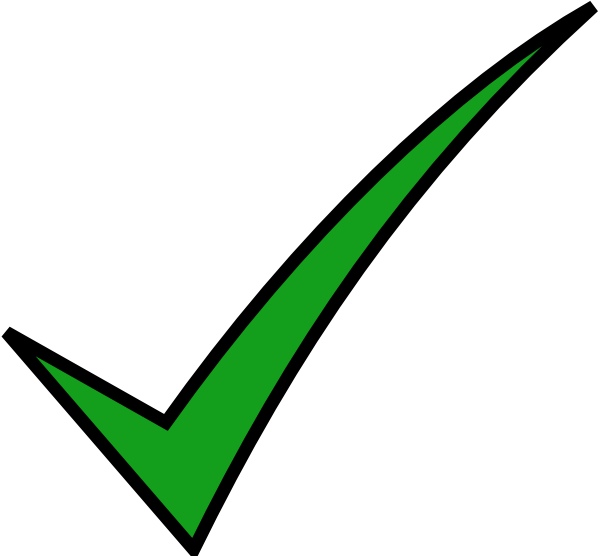 What is the period of vibration for the note?What is the speed of the sound of that note?A mass suspended vertically from a spring oscillates with a frequency of 2.3Hz. The amplitude of oscillations is 10.2cm. What is total distance traveled, in m’s, by the mass in 5.0s?